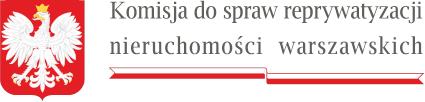 W nagłówku, po lewej stronie, znajduje się logo Komisji do spraw reprywatyzacji nieruchomości warszawskich zawierające godło państwa polskiego i podkreślenie w formie miniaturki flagi RPWarszawa, dnia 6 lipca 2022 r.Sygn. akt KR VI R 32/22POSTANOWIENIEKomisja do spraw reprywatyzacji nieruchomości warszawskich w składzie: Przewodniczący Komisji:Sebastian KaletaCzłonkowie Komisji:Paweł Lisiecki, Wiktor Klimiuk, Łukasz Kondratko, Robert Kropiwnicki, Jan Mosiński, Sławomir Potapowicz, Adam Zieliński,po rozpoznaniu w dniu 6 lipca 2022 r. na posiedzeniu niejawnym sprawy w przedmiocie decyzji Prezydenta m.st. Warszawa z dnia maja 2009 r. nr zmieniającej pkt. 1 i 2 jego decyzji z dnia kwietnia 2009 r. nrz udziałem stron: Miasta Stołecznego Warszawa, Prokuratora Regionalnego w Warszawie, następców prawnych P siedzibą w Ł (uprzednio E P z siedzibą w Ł, M R, następców prawnych T G G G F z siedzibą w W, G G z siedzibą w W, M I z siedzibą w R, A z siedzibą w R, P P, D R,, A B, E J, H B, M B, K K, J K, C O, B O, R S, Z R, A S – R, M F, B M, A R, A R, J B, B B, D K, D K, M Z, G P, A B, T B, S E z siedzibą w W, A K – W, D B, O F -B, A P z siedzibą w W (uprzednio A O z siedzibą w W), R S T M C z siedzibą w B, M B, O K, S K, K B, M B, T T A z siedzibą w B, L N i A z siedzibą w W,postanawia:zwrócić się do Społecznej Rady z wnioskiem o wydanie opinii w przedmiocie decyzji Prezydenta m.st. Warszawa z dnia maja 2009 r. nr zmieniającej pkt. 1 i 2 jego decyzji z dnia kwietnia 2009 r. nr, na podstawie których ustanowiono prawo użytkowania wieczystego do:udziału wynoszącego 0,7510 części gruntu o pow. 72 m2, oznaczonego jako dz. ew. nr na rzecz B R (do udziału wynoszącego 0,3755) i T G (do udziału wynoszącego 0,3755) - po ½ części niepodzielnie,oraz do udziału wynoszącego 0,7510 części gruntu o pow. 943 m2, oznaczonego jako dz. ew. nr na rzecz B R (do udziału wynoszącego 0,3755) i T G (do udziału wynoszącego 0,3755) – po 1/2 części niepodzielnie,tj. do udziałów w gruntach stanowiących ww. działki ewidencyjne, obie położone w Warszawie przy ul. Nowy Świat 24, w obrębie ewidencyjnym dla których Sąd Rejonowy dla W M w W prowadzi księgę wieczystą nr, hip nrPrzewodniczący Komisji Sebastian KaletaPOUCZENIE:Zgodnie z art. 10 ust. 4 ustawy z dnia 9 marca 2017 r. o szczególnych zasadach usuwania skutków prawnych decyzji reprywatyzacyjnych dotyczących nieruchomości warszawskich, wydanych z naruszeniem prawa (Dz.U. z 2021 r. poz. 795) na niniejsze postanowienie nie przysługuje środek zaskarżenia.Zgodnie z art. 11 ust. 2 ustawy z dnia 9 marca 2017 r. o szczególnych zasadach usuwania skutków prawnych decyzji reprywatyzacyjnych dotyczących nieruchomości warszawskich, wydanych z naruszeniem prawa (Dz.U. z 2021 r. poz. 795) Społeczna Rada wydaje opinię w terminie 14 dni od dnia otrzymania wniosku Komisji o jej wydanie. Na wniosek Społecznej Rady przewodniczący Komisji może przedłużyć termin do wydania opinii.